Ovoj se Prijavi prilaže:a) Opći akt JLS uvjetima i načinu držanja kućnih ljubimaca i načinu postupanja s napuštenim i izgubljenim životinjama te divljim životinjama (ako postoji, potrebno dostaviti link/poveznicu mjesta objave općeg akta)b) Ugovor (JLS) ili drugi akt (JLS) o sakupljanju i zbrinjavanju napuštenih i izgubljenih životinja (ako postoji)c) Dokaz o osiguranosti financijskih sredstava Podnositelja za provedbu Zakona o zaštiti životinja  (NN 102/17 i 32/19) (preslika iz proračuna JLS)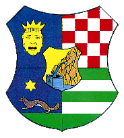 REPUBLIKA HRVATSKAZAGREBAČKA ŽUPANIJAUpravni odjel za poljoprivredu, ruralni razvitak i šumarstvoUlica grada Vukovara 72/V, 10000 ZagrebTel: 01/6009-413, 6009-426, Fax: 01/6009-474g.zupanac@zagrebacka-zupanija.hr www.zagrebacka-zupanija.hr            REPUBLIKA HRVATSKAZAGREBAČKA ŽUPANIJAUpravni odjel za poljoprivredu, ruralni razvitak i šumarstvoUlica grada Vukovara 72/V, 10000 ZagrebTel: 01/6009-413, 6009-426, Fax: 01/6009-474g.zupanac@zagrebacka-zupanija.hr www.zagrebacka-zupanija.hr            REPUBLIKA HRVATSKAZAGREBAČKA ŽUPANIJAUpravni odjel za poljoprivredu, ruralni razvitak i šumarstvoUlica grada Vukovara 72/V, 10000 ZagrebTel: 01/6009-413, 6009-426, Fax: 01/6009-474g.zupanac@zagrebacka-zupanija.hr www.zagrebacka-zupanija.hr            REPUBLIKA HRVATSKAZAGREBAČKA ŽUPANIJAUpravni odjel za poljoprivredu, ruralni razvitak i šumarstvoUlica grada Vukovara 72/V, 10000 ZagrebTel: 01/6009-413, 6009-426, Fax: 01/6009-474g.zupanac@zagrebacka-zupanija.hr www.zagrebacka-zupanija.hr            REPUBLIKA HRVATSKAZAGREBAČKA ŽUPANIJAUpravni odjel za poljoprivredu, ruralni razvitak i šumarstvoUlica grada Vukovara 72/V, 10000 ZagrebTel: 01/6009-413, 6009-426, Fax: 01/6009-474g.zupanac@zagrebacka-zupanija.hr www.zagrebacka-zupanija.hr            Obrazac - JLSKontrola populacije napuštenih pasa na području Zagrebačke županije u 2023. godiniPRIJAVNI OBRAZAC ZA
 KONTROLU POPULACIJE NAPUŠTENIH PASA NA PODRUČJU ZAGREBAČKE ŽUPANIJEU 2023. GODINIPRIJAVNI OBRAZAC ZA
 KONTROLU POPULACIJE NAPUŠTENIH PASA NA PODRUČJU ZAGREBAČKE ŽUPANIJEU 2023. GODINIPRIJAVNI OBRAZAC ZA
 KONTROLU POPULACIJE NAPUŠTENIH PASA NA PODRUČJU ZAGREBAČKE ŽUPANIJEU 2023. GODINIPRIJAVNI OBRAZAC ZA
 KONTROLU POPULACIJE NAPUŠTENIH PASA NA PODRUČJU ZAGREBAČKE ŽUPANIJEU 2023. GODINIPRIJAVNI OBRAZAC ZA
 KONTROLU POPULACIJE NAPUŠTENIH PASA NA PODRUČJU ZAGREBAČKE ŽUPANIJEU 2023. GODINIPRIJAVNI OBRAZAC ZA
 KONTROLU POPULACIJE NAPUŠTENIH PASA NA PODRUČJU ZAGREBAČKE ŽUPANIJEU 2023. GODINI(popunjava pisarnica Zagrebačke županije)1. OPĆI PODACI O PODNOSITELJU PRIJAVE1. OPĆI PODACI O PODNOSITELJU PRIJAVE1. OPĆI PODACI O PODNOSITELJU PRIJAVE1. OPĆI PODACI O PODNOSITELJU PRIJAVE1. OPĆI PODACI O PODNOSITELJU PRIJAVE1. OPĆI PODACI O PODNOSITELJU PRIJAVE1. OPĆI PODACI O PODNOSITELJU PRIJAVE1. OPĆI PODACI O PODNOSITELJU PRIJAVE1. OPĆI PODACI O PODNOSITELJU PRIJAVE1. OPĆI PODACI O PODNOSITELJU PRIJAVE1. OPĆI PODACI O PODNOSITELJU PRIJAVE1. OPĆI PODACI O PODNOSITELJU PRIJAVE1. OPĆI PODACI O PODNOSITELJU PRIJAVE1. OPĆI PODACI O PODNOSITELJU PRIJAVE1. OPĆI PODACI O PODNOSITELJU PRIJAVE1. OPĆI PODACI O PODNOSITELJU PRIJAVE1. OPĆI PODACI O PODNOSITELJU PRIJAVE1. OPĆI PODACI O PODNOSITELJU PRIJAVE1. OPĆI PODACI O PODNOSITELJU PRIJAVE1. OPĆI PODACI O PODNOSITELJU PRIJAVE1. OPĆI PODACI O PODNOSITELJU PRIJAVE1. OPĆI PODACI O PODNOSITELJU PRIJAVE1. OPĆI PODACI O PODNOSITELJU PRIJAVE1. OPĆI PODACI O PODNOSITELJU PRIJAVE1. OPĆI PODACI O PODNOSITELJU PRIJAVE1. OPĆI PODACI O PODNOSITELJU PRIJAVE1. OPĆI PODACI O PODNOSITELJU PRIJAVE1. OPĆI PODACI O PODNOSITELJU PRIJAVE1. OPĆI PODACI O PODNOSITELJU PRIJAVE1. OPĆI PODACI O PODNOSITELJU PRIJAVE1. OPĆI PODACI O PODNOSITELJU PRIJAVE1. OPĆI PODACI O PODNOSITELJU PRIJAVE1. OPĆI PODACI O PODNOSITELJU PRIJAVENaziv podnositelja prijave (JLS)Naziv podnositelja prijave (JLS)Naziv podnositelja prijave (JLS)OIBOIBOIBAdresa (ulica, mjesto, poštanski broj)Adresa (ulica, mjesto, poštanski broj)Adresa (ulica, mjesto, poštanski broj)Telefon/FaxTelefon/FaxTelefon/FaxE-mailE-mailE-mailIBANHRIme, prezime i funkcija odgovorne osobeIme, prezime i funkcija odgovorne osobeIme, prezime i funkcija odgovorne osobe2. NAZIV I OPIS PROJEKTA 2. NAZIV I OPIS PROJEKTA 2. NAZIV I OPIS PROJEKTA 2. NAZIV I OPIS PROJEKTA 2. NAZIV I OPIS PROJEKTA 2. NAZIV I OPIS PROJEKTA 2. NAZIV I OPIS PROJEKTA 2. NAZIV I OPIS PROJEKTA 2. NAZIV I OPIS PROJEKTA 2. NAZIV I OPIS PROJEKTA 2. NAZIV I OPIS PROJEKTA 2. NAZIV I OPIS PROJEKTA 2. NAZIV I OPIS PROJEKTA 2. NAZIV I OPIS PROJEKTA 2. NAZIV I OPIS PROJEKTA 2. NAZIV I OPIS PROJEKTA 2. NAZIV I OPIS PROJEKTA 2. NAZIV I OPIS PROJEKTA 2. NAZIV I OPIS PROJEKTA 2. NAZIV I OPIS PROJEKTA 2. NAZIV I OPIS PROJEKTA 2. NAZIV I OPIS PROJEKTA 2. NAZIV I OPIS PROJEKTA 2. NAZIV I OPIS PROJEKTA 2. NAZIV I OPIS PROJEKTA 2. NAZIV I OPIS PROJEKTA 2. NAZIV I OPIS PROJEKTA 2. NAZIV I OPIS PROJEKTA 2. NAZIV I OPIS PROJEKTA 2. NAZIV I OPIS PROJEKTA 2. NAZIV I OPIS PROJEKTA 2. NAZIV I OPIS PROJEKTA 2. NAZIV I OPIS PROJEKTA Naziv mjere (zaokružiti mjeru koja će se provoditi)Naziv mjere (zaokružiti mjeru koja će se provoditi)Naziv mjere (zaokružiti mjeru koja će se provoditi)Mikročipiranje pasa                 b) Sterilizacija kuja  Mikročipiranje pasa i sterilizacija kujaMikročipiranje pasa                 b) Sterilizacija kuja  Mikročipiranje pasa i sterilizacija kujaMikročipiranje pasa                 b) Sterilizacija kuja  Mikročipiranje pasa i sterilizacija kujaMikročipiranje pasa                 b) Sterilizacija kuja  Mikročipiranje pasa i sterilizacija kujaMikročipiranje pasa                 b) Sterilizacija kuja  Mikročipiranje pasa i sterilizacija kujaMikročipiranje pasa                 b) Sterilizacija kuja  Mikročipiranje pasa i sterilizacija kujaMikročipiranje pasa                 b) Sterilizacija kuja  Mikročipiranje pasa i sterilizacija kujaMikročipiranje pasa                 b) Sterilizacija kuja  Mikročipiranje pasa i sterilizacija kujaMikročipiranje pasa                 b) Sterilizacija kuja  Mikročipiranje pasa i sterilizacija kujaMikročipiranje pasa                 b) Sterilizacija kuja  Mikročipiranje pasa i sterilizacija kujaMikročipiranje pasa                 b) Sterilizacija kuja  Mikročipiranje pasa i sterilizacija kujaMikročipiranje pasa                 b) Sterilizacija kuja  Mikročipiranje pasa i sterilizacija kujaMikročipiranje pasa                 b) Sterilizacija kuja  Mikročipiranje pasa i sterilizacija kujaMikročipiranje pasa                 b) Sterilizacija kuja  Mikročipiranje pasa i sterilizacija kujaMikročipiranje pasa                 b) Sterilizacija kuja  Mikročipiranje pasa i sterilizacija kujaMikročipiranje pasa                 b) Sterilizacija kuja  Mikročipiranje pasa i sterilizacija kujaMikročipiranje pasa                 b) Sterilizacija kuja  Mikročipiranje pasa i sterilizacija kujaMikročipiranje pasa                 b) Sterilizacija kuja  Mikročipiranje pasa i sterilizacija kujaMikročipiranje pasa                 b) Sterilizacija kuja  Mikročipiranje pasa i sterilizacija kujaMikročipiranje pasa                 b) Sterilizacija kuja  Mikročipiranje pasa i sterilizacija kujaMikročipiranje pasa                 b) Sterilizacija kuja  Mikročipiranje pasa i sterilizacija kujaMikročipiranje pasa                 b) Sterilizacija kuja  Mikročipiranje pasa i sterilizacija kujaMikročipiranje pasa                 b) Sterilizacija kuja  Mikročipiranje pasa i sterilizacija kujaMikročipiranje pasa                 b) Sterilizacija kuja  Mikročipiranje pasa i sterilizacija kujaMikročipiranje pasa                 b) Sterilizacija kuja  Mikročipiranje pasa i sterilizacija kujaMikročipiranje pasa                 b) Sterilizacija kuja  Mikročipiranje pasa i sterilizacija kujaMikročipiranje pasa                 b) Sterilizacija kuja  Mikročipiranje pasa i sterilizacija kujaMikročipiranje pasa                 b) Sterilizacija kuja  Mikročipiranje pasa i sterilizacija kujaMikročipiranje pasa                 b) Sterilizacija kuja  Mikročipiranje pasa i sterilizacija kujaMikročipiranje pasa                 b) Sterilizacija kuja  Mikročipiranje pasa i sterilizacija kujaBroj mikročipiranih pasa po JLS – Lyscanu, statistika u 2022. godini (Prilog 1. Odluke o utvrđivanju kriterija i mjerila za dodjelu sredstva po javnom pozivu za kontrolu populacije napuštenih pasa na području ZŽ u 2023. godini)Broj mikročipiranih pasa po JLS – Lyscanu, statistika u 2022. godini (Prilog 1. Odluke o utvrđivanju kriterija i mjerila za dodjelu sredstva po javnom pozivu za kontrolu populacije napuštenih pasa na području ZŽ u 2023. godini)Broj mikročipiranih pasa po JLS – Lyscanu, statistika u 2022. godini (Prilog 1. Odluke o utvrđivanju kriterija i mjerila za dodjelu sredstva po javnom pozivu za kontrolu populacije napuštenih pasa na području ZŽ u 2023. godini)Svrha i cilj(evi) projektaSvrha i cilj(evi) projektaSvrha i cilj(evi) projektaOpis projekta s očekivanim rezultatima(ako je predviđen prostor premalen, dostaviti u prilogu)Opis projekta s očekivanim rezultatima(ako je predviđen prostor premalen, dostaviti u prilogu)Opis projekta s očekivanim rezultatima(ako je predviđen prostor premalen, dostaviti u prilogu)Lokacija projektaLokacija projektaLokacija projektaPredviđeni rok početka/završetka projektaPredviđeni rok početka/završetka projektaPredviđeni rok početka/završetka projektaNačin informiranja javnosti o provedbi i rezultatima projektaNačin informiranja javnosti o provedbi i rezultatima projektaNačin informiranja javnosti o provedbi i rezultatima projektaIme i prezime voditelja projektaIme i prezime voditelja projektaIme i prezime voditelja projektaTelefon/FaxTelefon/FaxTelefon/FaxE-mailE-mailE-mail3. FINANCIJSKI PLAN PROJEKTA3. FINANCIJSKI PLAN PROJEKTA3. FINANCIJSKI PLAN PROJEKTA3. FINANCIJSKI PLAN PROJEKTA3. FINANCIJSKI PLAN PROJEKTA3. FINANCIJSKI PLAN PROJEKTA3. FINANCIJSKI PLAN PROJEKTA3. FINANCIJSKI PLAN PROJEKTA3. FINANCIJSKI PLAN PROJEKTA3. FINANCIJSKI PLAN PROJEKTA3. FINANCIJSKI PLAN PROJEKTA3. FINANCIJSKI PLAN PROJEKTA3. FINANCIJSKI PLAN PROJEKTA3. FINANCIJSKI PLAN PROJEKTA3. FINANCIJSKI PLAN PROJEKTA3. FINANCIJSKI PLAN PROJEKTA3. FINANCIJSKI PLAN PROJEKTA3. FINANCIJSKI PLAN PROJEKTA3. FINANCIJSKI PLAN PROJEKTA3. FINANCIJSKI PLAN PROJEKTA3. FINANCIJSKI PLAN PROJEKTA3. FINANCIJSKI PLAN PROJEKTA3. FINANCIJSKI PLAN PROJEKTA3. FINANCIJSKI PLAN PROJEKTA3. FINANCIJSKI PLAN PROJEKTA3. FINANCIJSKI PLAN PROJEKTA3. FINANCIJSKI PLAN PROJEKTA3. FINANCIJSKI PLAN PROJEKTA3. FINANCIJSKI PLAN PROJEKTA3. FINANCIJSKI PLAN PROJEKTA3. FINANCIJSKI PLAN PROJEKTA3. FINANCIJSKI PLAN PROJEKTA3. FINANCIJSKI PLAN PROJEKTAIzvori financiranja(u apsolutnim i relativnim iznosima)Izvori financiranja(u apsolutnim i relativnim iznosima)Izvori financiranja(u apsolutnim i relativnim iznosima)Izvori financiranja(u apsolutnim i relativnim iznosima)Izvori financiranja(u apsolutnim i relativnim iznosima)Izvori financiranja(u apsolutnim i relativnim iznosima)Vlastita sredstvaVlastita sredstvaVlastita sredstvaVlastita sredstvaVlastita sredstvaVlastita sredstvaVlastita sredstvaVlastita sredstvaVlastita sredstvaVlastita sredstvaVlastita sredstvaVlastita sredstvaVlastita sredstvaEUREUREUREUREUREUREUREUREUREUR%%%%Izvori financiranja(u apsolutnim i relativnim iznosima)Izvori financiranja(u apsolutnim i relativnim iznosima)Izvori financiranja(u apsolutnim i relativnim iznosima)Izvori financiranja(u apsolutnim i relativnim iznosima)Izvori financiranja(u apsolutnim i relativnim iznosima)Izvori financiranja(u apsolutnim i relativnim iznosima)Ostalo (što?) _________Ostalo (što?) _________Ostalo (što?) _________Ostalo (što?) _________Ostalo (što?) _________Ostalo (što?) _________Ostalo (što?) _________Ostalo (što?) _________Ostalo (što?) _________Ostalo (što?) _________Ostalo (što?) _________Ostalo (što?) _________Ostalo (što?) _________EUREUREUREUREUREUREUREUREUREUR%%%%Izvori financiranja(u apsolutnim i relativnim iznosima)Izvori financiranja(u apsolutnim i relativnim iznosima)Izvori financiranja(u apsolutnim i relativnim iznosima)Izvori financiranja(u apsolutnim i relativnim iznosima)Izvori financiranja(u apsolutnim i relativnim iznosima)Izvori financiranja(u apsolutnim i relativnim iznosima)Zagrebačka županijaZagrebačka županijaZagrebačka županijaZagrebačka županijaZagrebačka županijaZagrebačka županijaZagrebačka županijaZagrebačka županijaZagrebačka županijaZagrebačka županijaZagrebačka županijaZagrebačka županijaZagrebačka županijaEUREUREUREUREUREUREUREUREUREUR%%%%Ukupna vrijednost projekta (EUR)Ukupna vrijednost projekta (EUR)Ukupna vrijednost projekta (EUR)Ukupna vrijednost projekta (EUR)Ukupna vrijednost projekta (EUR)4. VREDNOVANJE PROJEKTA I PODNOSITELJA4. VREDNOVANJE PROJEKTA I PODNOSITELJA4. VREDNOVANJE PROJEKTA I PODNOSITELJA4. VREDNOVANJE PROJEKTA I PODNOSITELJA4. VREDNOVANJE PROJEKTA I PODNOSITELJAREFERENTNI INTERVALREFERENTNI INTERVALREFERENTNI INTERVALREFERENTNI INTERVALREFERENTNI INTERVALREFERENTNI INTERVALREFERENTNI INTERVALREFERENTNI INTERVALREFERENTNI INTERVALREFERENTNI INTERVALREFERENTNI INTERVALREFERENTNI INTERVALREFERENTNI INTERVALREFERENTNI INTERVALProvedba programa kontrole populacije napuštenih pasa u 2022. godini sredstvima Zagrebačke županijeProvedba programa kontrole populacije napuštenih pasa u 2022. godini sredstvima Zagrebačke županijeProvedba programa kontrole populacije napuštenih pasa u 2022. godini sredstvima Zagrebačke županijeProvedba programa kontrole populacije napuštenih pasa u 2022. godini sredstvima Zagrebačke županijeProvedba programa kontrole populacije napuštenih pasa u 2022. godini sredstvima Zagrebačke županijeProvedba programa kontrole populacije napuštenih pasa u 2022. godini sredstvima Zagrebačke županije-100% iskorištena Zagrebačke županije- 99 % i manje iskorištenost sredstava Zagrebačke županije -nisu korištena sredstva Zagrbačke županije -100% iskorištena Zagrebačke županije- 99 % i manje iskorištenost sredstava Zagrebačke županije -nisu korištena sredstva Zagrbačke županije -100% iskorištena Zagrebačke županije- 99 % i manje iskorištenost sredstava Zagrebačke županije -nisu korištena sredstva Zagrbačke županije -100% iskorištena Zagrebačke županije- 99 % i manje iskorištenost sredstava Zagrebačke županije -nisu korištena sredstva Zagrbačke županije -100% iskorištena Zagrebačke županije- 99 % i manje iskorištenost sredstava Zagrebačke županije -nisu korištena sredstva Zagrbačke županije -100% iskorištena Zagrebačke županije- 99 % i manje iskorištenost sredstava Zagrebačke županije -nisu korištena sredstva Zagrbačke županije -100% iskorištena Zagrebačke županije- 99 % i manje iskorištenost sredstava Zagrebačke županije -nisu korištena sredstva Zagrbačke županije -100% iskorištena Zagrebačke županije- 99 % i manje iskorištenost sredstava Zagrebačke županije -nisu korištena sredstva Zagrbačke županije -100% iskorištena Zagrebačke županije- 99 % i manje iskorištenost sredstava Zagrebačke županije -nisu korištena sredstva Zagrbačke županije -100% iskorištena Zagrebačke županije- 99 % i manje iskorištenost sredstava Zagrebačke županije -nisu korištena sredstva Zagrbačke županije -100% iskorištena Zagrebačke županije- 99 % i manje iskorištenost sredstava Zagrebačke županije -nisu korištena sredstva Zagrbačke županije -100% iskorištena Zagrebačke županije- 99 % i manje iskorištenost sredstava Zagrebačke županije -nisu korištena sredstva Zagrbačke županije -100% iskorištena Zagrebačke županije- 99 % i manje iskorištenost sredstava Zagrebačke županije -nisu korištena sredstva Zagrbačke županije 312312312312312312312312312312312312312312Donese općni akt JLS o uvjetima i načinu držanja kućnih ljubimaca i načinu postupanja s napuštenim i izgubljenim životinjama te divljim životinjamaDonese općni akt JLS o uvjetima i načinu držanja kućnih ljubimaca i načinu postupanja s napuštenim i izgubljenim životinjama te divljim životinjamaDonese općni akt JLS o uvjetima i načinu držanja kućnih ljubimaca i načinu postupanja s napuštenim i izgubljenim životinjama te divljim životinjamaDonese općni akt JLS o uvjetima i načinu držanja kućnih ljubimaca i načinu postupanja s napuštenim i izgubljenim životinjama te divljim životinjamaDonese općni akt JLS o uvjetima i načinu držanja kućnih ljubimaca i načinu postupanja s napuštenim i izgubljenim životinjama te divljim životinjamaDonese općni akt JLS o uvjetima i načinu držanja kućnih ljubimaca i načinu postupanja s napuštenim i izgubljenim životinjama te divljim životinjamadanedanedanedanedanedanedanedanedanedanedanedanedane1010101010101010101010101010Ugovor(JLS) ili drugi  akt  (JLS) o sakupljanju i zbrinjavanju napuštenih ili izgubljenih životinjaUgovor(JLS) ili drugi  akt  (JLS) o sakupljanju i zbrinjavanju napuštenih ili izgubljenih životinjaUgovor(JLS) ili drugi  akt  (JLS) o sakupljanju i zbrinjavanju napuštenih ili izgubljenih životinjaUgovor(JLS) ili drugi  akt  (JLS) o sakupljanju i zbrinjavanju napuštenih ili izgubljenih životinjaUgovor(JLS) ili drugi  akt  (JLS) o sakupljanju i zbrinjavanju napuštenih ili izgubljenih životinjaUgovor(JLS) ili drugi  akt  (JLS) o sakupljanju i zbrinjavanju napuštenih ili izgubljenih životinjadanedanedanedanedanedanedanedanedanedanedanedanedane1010101010101010101010101010Osiguranja financijska sredstva u proračunu JLS za provedbu Zakona o zaštiti životinja  (NN 102/17 i 32/19)Osiguranja financijska sredstva u proračunu JLS za provedbu Zakona o zaštiti životinja  (NN 102/17 i 32/19)Osiguranja financijska sredstva u proračunu JLS za provedbu Zakona o zaštiti životinja  (NN 102/17 i 32/19)Osiguranja financijska sredstva u proračunu JLS za provedbu Zakona o zaštiti životinja  (NN 102/17 i 32/19)Osiguranja financijska sredstva u proračunu JLS za provedbu Zakona o zaštiti životinja  (NN 102/17 i 32/19)Osiguranja financijska sredstva u proračunu JLS za provedbu Zakona o zaštiti životinja  (NN 102/17 i 32/19)nisudo 2.655,00 EUR2.656,00 - 6.636,00 EUR ≥ 6.637,00 EURnisudo 2.655,00 EUR2.656,00 - 6.636,00 EUR ≥ 6.637,00 EURnisudo 2.655,00 EUR2.656,00 - 6.636,00 EUR ≥ 6.637,00 EURnisudo 2.655,00 EUR2.656,00 - 6.636,00 EUR ≥ 6.637,00 EURnisudo 2.655,00 EUR2.656,00 - 6.636,00 EUR ≥ 6.637,00 EURnisudo 2.655,00 EUR2.656,00 - 6.636,00 EUR ≥ 6.637,00 EURnisudo 2.655,00 EUR2.656,00 - 6.636,00 EUR ≥ 6.637,00 EURnisudo 2.655,00 EUR2.656,00 - 6.636,00 EUR ≥ 6.637,00 EURnisudo 2.655,00 EUR2.656,00 - 6.636,00 EUR ≥ 6.637,00 EURnisudo 2.655,00 EUR2.656,00 - 6.636,00 EUR ≥ 6.637,00 EURnisudo 2.655,00 EUR2.656,00 - 6.636,00 EUR ≥ 6.637,00 EURnisudo 2.655,00 EUR2.656,00 - 6.636,00 EUR ≥ 6.637,00 EURnisudo 2.655,00 EUR2.656,00 - 6.636,00 EUR ≥ 6.637,00 EUR012301230123012301230123012301230123012301230123012301235. OSTALE INFORMACIJE BITNE ZA PROJEKT6. IZJAVA O TOČNOSTI PODATAKA6. IZJAVA O TOČNOSTI PODATAKA6. IZJAVA O TOČNOSTI PODATAKAJa dolje potpisani, kao odgovorna osoba Podnositelja potvrđujem istinitost navedenih podataka.Ja dolje potpisani, kao odgovorna osoba Podnositelja potvrđujem istinitost navedenih podataka.Ja dolje potpisani, kao odgovorna osoba Podnositelja potvrđujem istinitost navedenih podataka.Ime i prezime_________________________Potpis i pečat_________________________Mjesto i datum_________________________